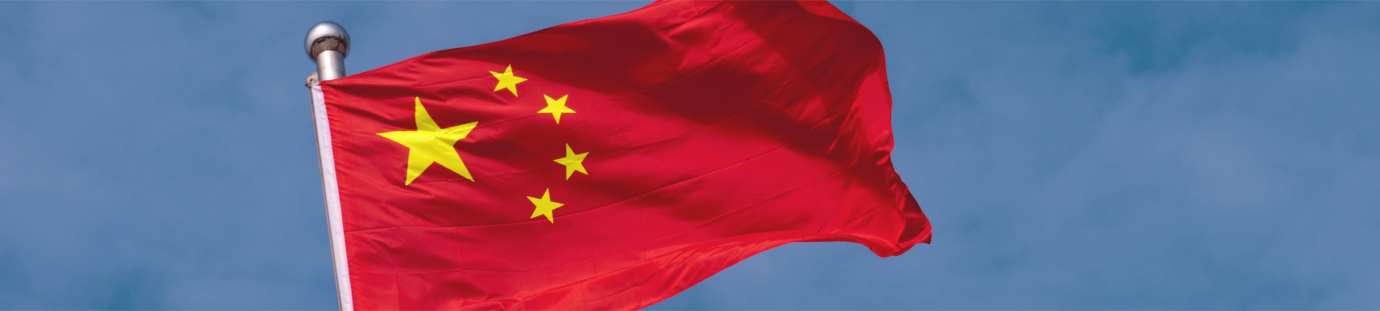 Список необходимых документовВ КитайТУРИЗМ:Заграничный паспорт и копия его первой страницы (срок действия паспорта должен быть минимум 6 месяцев с даты подачи на визу и иметь 2 чистые страницы);Анкета Form v. 2013. Анкета должна быть заполнена на английском или русском языке в электронном виде и распечатана на 4 страницах. Фамилия и имя указывается как в загранпаспорте, отчество- латинскими буквами. Рукописные анкеты Посольством не принимаются. Цветное фото 3.3x4.8 см на светлом фоне без уголков и овалов, определенной четкости, соответствующей требованиям консульства. Требования к фото;Бронь авиабилетов в оба направления Подтверждение о проживании.Справка из банка (100$ в день, а учитывая, что виза даётся на 30 дней, то и денег должно быть 3000$) и справка с места работы;Копия паспорта РФ страниц с фото и регистрацией.Заполненное Согласие на обработку персональных данных, подписанное лично заявителем.Письмо спонсора поездки.Для несовершеннолетних детей, помимо основного пакета документов, необходимо следующее:Копия св-ва о рождении;Согласие на выезд от родителя (если ребёнок выезжает только с одним из родителей);Копия паспорта РФ обоих родителей фото и прописка;